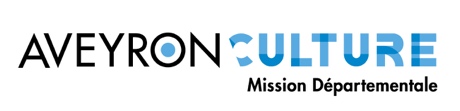 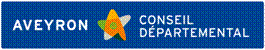 Appel à projets : Résidence d’artistes en collègeOrganisation de résidences d’artistes en immersiondans les collèges de l’AveyronFormulaire de candidatureEnseignants ou encadrants référents pour la résidence des artistesProposition de résidenceAjouter en pièces jointes :Budget détaillé de la résidence d’artistes (aide d’Aveyron Culture plafonnée à 9000 € TTC).Date butoir pour l’envoi des candidatures : 9 juillet 2021Aide limitée à une résidence par collègeContact AVEYRON CULTURE – Mission Départementale :Laure Zeferino05 65 73 80 56administration@aveyron-culture.comNom de l’établissementNom et prénom du chef d’établissementAdresseCode postalCommuneTéléphoneCourrielNom, prénom, fonctionContact direct (courriel et téléphone)Nom, prénom, fonctionContact direct (courriel et téléphone)Classe(s) concernée(s) par la résidenceNiveau(x)Nombre d’élèvesNom de l’équipe artistiqueSiège socialEsthétique(s)Nom et fonction des artistes intervenantsDescription détaillée de la résidence d’artistes